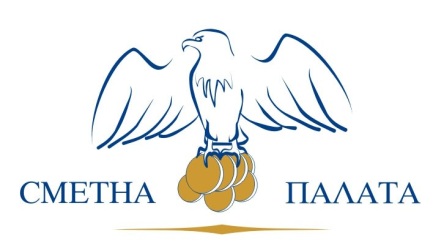 ОДИТЕН ДОКЛАД№ за резултатите от извършен финансов одит на Годишния финансов отчет на  за  г. Настоящият окончателен одитен доклад е приет с Решение № 525 от 21.12.2017 г. 
на Сметната палата (Протокол № 47)СЪДЪРЖАНИЕЧаст първа	4І. ВЪВЕДЕНИЕ	41. Правно основание за извършване на одита	42. Предмет на одита	43. Елементи на одитирания годишен финансов отчет:	44. Обхват	4ІІ. Отговорност на ръководството на одитираната организация за финансовия отчет	5ІІІ. Отговорност на одитора	5Част втора:  КОНСТАТАЦИИ или База за изразяване на становище	5І. Некоригирани отклонения, които оказват влияние върху достоверността на ГФО	5IІ. Некоригирани отклонения, които не оказват влияние върху достоверността на ГФО	9ІІІ. Отклонения, коригирани по време на одита	9СПИСЪК НА СЪКРАЩЕНИЯТАЧаст първаІ. ВЪВЕДЕНИЕ1. Правно основание за извършване на одитаОдитът е извършен на основание чл. 54 от Закона за Сметната палата,  Програмата за одитната дейност на Сметната палата на Република България за 2017 г. и в изпълнение на Заповед № ОД 04-01-195 от 14.11.2016 г., заповед № ОД-04-01-038 от 03.05.2017 г. и заповед № ОДР-04-01-111 от 05.06.2017 г. на  , заместник-председател на Сметната палата.2. Предмет на одита	Предмет на одита е Годишният финансов отчет (ГФО) на 

 за  г.3. Съставни части на одитирания годишен финансов отчет:  Финансовият одит се извърши на годишния финансов отчет, който включва:3.1. Баланс към 31.12.  г.;3.2. Отчет за приходите и разходите за  г.; 	3.3. Отчет за касовото изпълнение на бюджета и сметките за чужди средства за  г.;3.4. Приложение4. ОбхватОсновните области, които са обхванати при изпълнение на одитната задача са:4.1. Проверка на отчета за приходите и разходите и отчета за касовото изпълнение на бюджета и сметките за чужди средства относно:съответствие на формата, съдържанието и представянето на отчета с приложимите изисквания; вярно и честно представяне на информацията в отчета, в съответствие с приложимата рамка за финансово отчитане;взаимовръзка между счетоводни сметки от СБО и параграфи от ЕБК за одитираната година.4.2. Проверка на баланса към 31 декември относно: съответствие на отразените в баланса стопански, финансови и счетоводни операции с приложимата рамка за финансово отчитане; вярно и честно представяне на финансовото състояние и имуществото на одитираната организация;последователност при прилаганата счетоводна политика и индивидуален сметкоплан;съответствие на извършената годишна инвентаризация на активите и пасивите и осчетоводяването на резултатите от нея в съответствие с действащото счетоводно законодателство и вътрешни актове на одитираната организация;съответствие на формата, съдържанието, изготвянето и представянето на годишния баланс и приложенията към него с нормативните изисквания.4.3. Проверка на приложението към Годишния финансов отчет Приложението към ГФО (пояснения за прилаганата счетоводна политика, информация за състоянието и изменението на основните активи, пасиви, приходи и разходи) е проверено относно съответствието на включената в него информация със съдържанието на баланса, отчета за приходите и разходите, оборотната ведомост и други източници на информация, както и с приложимата рамка за финансово отчитане.4.4. Системата за вътрешен контрол в одитираната организацияСистемата за вътрешен контрол е оценена от гледна точка на способността ѝ да осигури изготвянето на финансов отчет, който не съдържа съществени отклонения, независимо дали те се дължат на измама или грешка.ІІ. Отговорност на ръководството на одитираната организация за финансовия отчетРъководството е отговорно за изготвянето и достоверното представяне на информацията в този финансов отчет, в съответствие с приложимата обща рамка за финансово отчитане, както и за функционирането на система за вътрешен контрол, необходима за изготвянето на финансов отчет, който да не съдържа съществени отклонения, независимо дали се дължат на измама или грешка.ІІІ. Отговорност на одитораОтговорността на Сметна палата се свежда до изразяване на независимо одитно становище по този финансов отчет, основаващо се на резултатите от извършения одит. Одитът бе проведен в съответствие със Закона за Сметната палата и основните одитни принципи на Международните стандарти на Върховните одитни институции. Тези стандарти налагат спазване на етичните изисквания, както и одитът да бъде планиран и проведен така, че одиторите да се убедят в разумна степен на увереност, доколко финансовият отчет не съдържа съществени отклонения.Одитът включи изпълнението на процедури с цел получаване на одитни доказателства относно сумите и оповестяванията, представени във финансовия отчет. Избраните процедури са въпрос на независима одитна преценка, включително оценка на рисковете от съществени отклонения във финансовия отчет, независимо дали те се дължат на измама или на грешка. При извършването на тези оценки на риска се взе под внимание системата за вътрешен контрол, свързана с изготвянето и достоверното представяне на финансов отчет, за да се разработят одитни процедури, които са подходящи при тези обстоятелства, но не с цел изразяване на становище относно ефективността на цялостната система за вътрешен контрол на организацията. Одитът също така включи оценка на уместността на прилаганите счетоводни политики и разумността на приблизителните счетоводни оценки, направени от ръководството, както и оценка на цялостното представяне във финансовия отчет.Част втора: 
КОНСТАТАЦИИ или База за изразяване на становищеІ. Некоригирани отклонения, които оказват влияние върху достоверността на ГФОIІ. Некоригирани отклонения, които не оказват влияние върху достоверността на ГФОІІІ. Отклонения, коригирани по време на одита	Настоящият одитен доклад е изготвен в 2 еднообразни екземпляра, един за 

 и един за Сметната палата и е неразделна част от одитното становище. В подкрепа на констатациите са събрани 8 броя одитни доказателства, които заедно с работните документи, отразяващи отделните етапи на одитния процес, се намират в Сметната палата. При необходимост можете да се запознаете с тяхното съдържание на адрес: гр. София, ул. „Екзарх Йосиф“ № 37.ОПИС НА ОДИТНИТЕ ДОКАЗАТЕЛСТВА КЪМ ОДИТЕН ДОКЛАД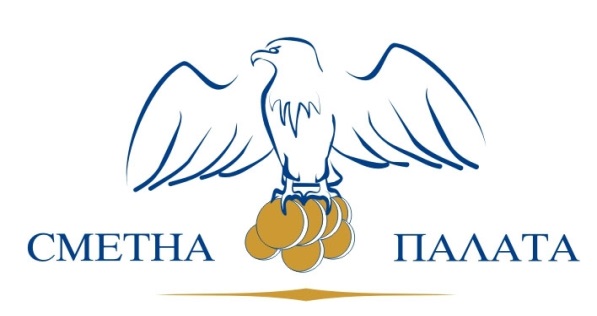 ОДИТНО СТАНОВИЩЕ ЗА отказ за ЗАВЕРКА на Годишния финансов отчет на Държавна агенция „Държавен резерв и военновременни запаси“ за 2016 г. Настоящото одитно становище е прието с Решение № 525 от 21.12.2017 г. 
на Сметната палата (Протокол № 47)Настоящото одитно становище е изготвено на основание чл. 54, ал. 8 от Закона за Сметната палата и отразява резултатите от извършения финансов одит на годишния финансов отчет на Държавна агенция „Държавен резерв и военновременни запаси“ за 2016 г.Резултатите от извършения от Сметна палата финансов одит, представени в Одитен доклад № 0400119516 са подкрепени с достатъчни и уместни одитни доказателства и предоставят основание за изразеното отрицателно одитно становище.Отрицателно одитно становище – отказ за заверка на годишния финансов отчетСметна палата изразява становище, че поради съществеността на отклоненията описани в Одитен доклад № 0400119516 годишният финансов отчет не дава вярна и честна представа за финансовото състояние и имуществото на Държавна агенция „Държавен резерв и военновременни запаси“ към 31 декември 2016 г., в съответствие с приложимата обща рамка за финансово отчитане.Сметна палата изразява отказ за заверка на финансовия отчет на Държавна агенция „Държавен резерв и военновременни запаси“ за 2016 г.Препис извлечениеПРОТОКОЛ № 47от заседание на Сметната палата, проведено на 21.12.2017 г.На заседанието присъстваха: Цветан Цветков, председател на Сметната палата, Горица Грънчарова-Кожарева и Тошко Тодоров заместник-председатели на Сметната палата и членове проф. Георги Иванов и Емил Евлогиев.ГФОГодишен финансов отчетДА „ДРВВЗ“Държавна агенция „Държавен резерв и военновременни запаси“ДДСДирекция „Държавно съкровище“ЕБКЕдинна бюджетна класификацияНАПНационална агенция за приходитеСБОСметкоплан на бюджетните организацииТДТериториална дирекцияЦУЦентрално управлениеПриети одитни докладиМотиви при гласуване „против“По т. 3:Одитен доклад № 0400119516 за извършен финансов одит на Годишния финансов отчет за 2016 г. на Държавната агенция “Държавен резерв и военновременни запаси“ и Одитно становище за отказ от заверка.Начин на гласуване:Цветан Цветков, председател на СП – заГорица Грънчарова-Кожарева, зам.-председател на СП – заТошко Тодоров, зам.-председател на СП – за Проф. Георги Иванов, член на СП – заЕмил Евлогиев, член на СП – заПротив – 0……………………………………….